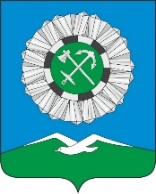 РОССИЙСКАЯ ФЕДЕРАЦИЯИркутская область Слюдянское муниципальное образованиеАДМИНИСТРАЦИЯ СЛЮДЯНСКОГО ГОРОДСКОГО ПОСЕЛЕНИЯСлюдянского районаг. СлюдянкаПОСТАНОВЛЕНИЕот 11.05.2021 г. № 270Об определении мест отдыха у воды, несвязанных с купанием на территорииСлюдянского муниципального образованияВ целях обеспечения безопасности людей на водных объектах, охраны их жизни и здоровья, снижения количества гибели людей на водоёмах Слюдянского городского поселения, в соответствии с постановления правительства Иркутской области от 24.12.2020 года № 1151-ПП «О внесении изменений в правила охраны жизни людей на водных объектах в Иркутской области» и руководствуясь статьями 47, 49  Устава Слюдянского муниципального образования, зарегистрированного Главным управлением Министерства юстиции Российской Федерации по Сибирскому федеральному округу 23 декабря 2005 года №RU385181042005001, с изменениями и дополнениями, зарегистрированными Управлением Министерства юстиции Российской Федерации по Иркутской области от 14 мая 2020 года № RU385181042020002,ПОСТАНОВЛЯЕТ:1.Все водоёмы на территории Слюдянского городского поселения, считать запрещенными для купания. 2. Определить места отдыха у воды, не связанные с купанием на территории Слюдянского муниципального образования в перечне мест отдыха у воды, не связанных с купанием на территории Слюдянского муниципального образования (приложение №1)3. В местах, запрещенных для купания, установить соответствующие запрещающие знаки.4. Опубликовать настоящее постановление в газете «Байкал-новости» или в приложении к ней и разместить на официальном сайте администрации Слюдянского муниципального образования.5. Настоящее постановление вступает в силу на следующий день со дня его официального опубликования.6. Контроль за исполнением настоящего постановления оставляю за собой.Глава Слюдянского муниципального                                                                         В.Н. Сендзякобразования                                                                                               Приложение № 1, утвержденное                                                                                               постановлением администрации                                                                                                  Слюдянского муниципального образования                                                                                                                               от 11.05.2021 г.  № 270ПЕРЕЧЕНЬ мест отдыха у воды, не связанных с купанием на территории Слюдянского муниципального образованияПляж у мыса Шаманский;Пляж парка «Железнодорожник»;Пляж пос. Сухой Ручей;Пляж СНТ «Локомотив».